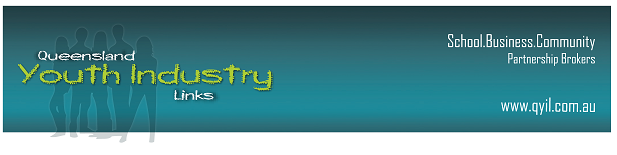    MinutesAgenda:Notes:Financial Basics Foundation (Non For Profit) has delivered to over 1500 schools a free program for Work Shops in IT, Legal, Financial Lit. - 11 Modules in total. They have supplied several schools in the Caboolture Region. Concerns:Teachers are delivering the programs; however they do not have the time or the training to fully appreciate the product.Financial Basics Foundation will supply the School Contacts.Cost of program %$99.00All members voted to purchase program.Next step:Check Public Liability for each person who will deliver work shopsTime Frame:If there is a completed flyer with enough information in regards to content of work shops and is available by mid 4th term, we can send to schools and begin bookings for term 1 2011.Next meeting:Wait for delivery of program.Meeting Ended: 4.30pmDate:                  10/09/2010Start Time:           3.30pm                  Venue:               QYILS Office CabooltureChair Person:       Attendees:         Michelle Halverson, Michelle Lember, Karen AhlAttendees:         Michelle Halverson, Michelle Lember, Karen AhlApologies:         None Apologies:         None Minute Taker:    Annette HomannMinute Taker:    Annette Homann